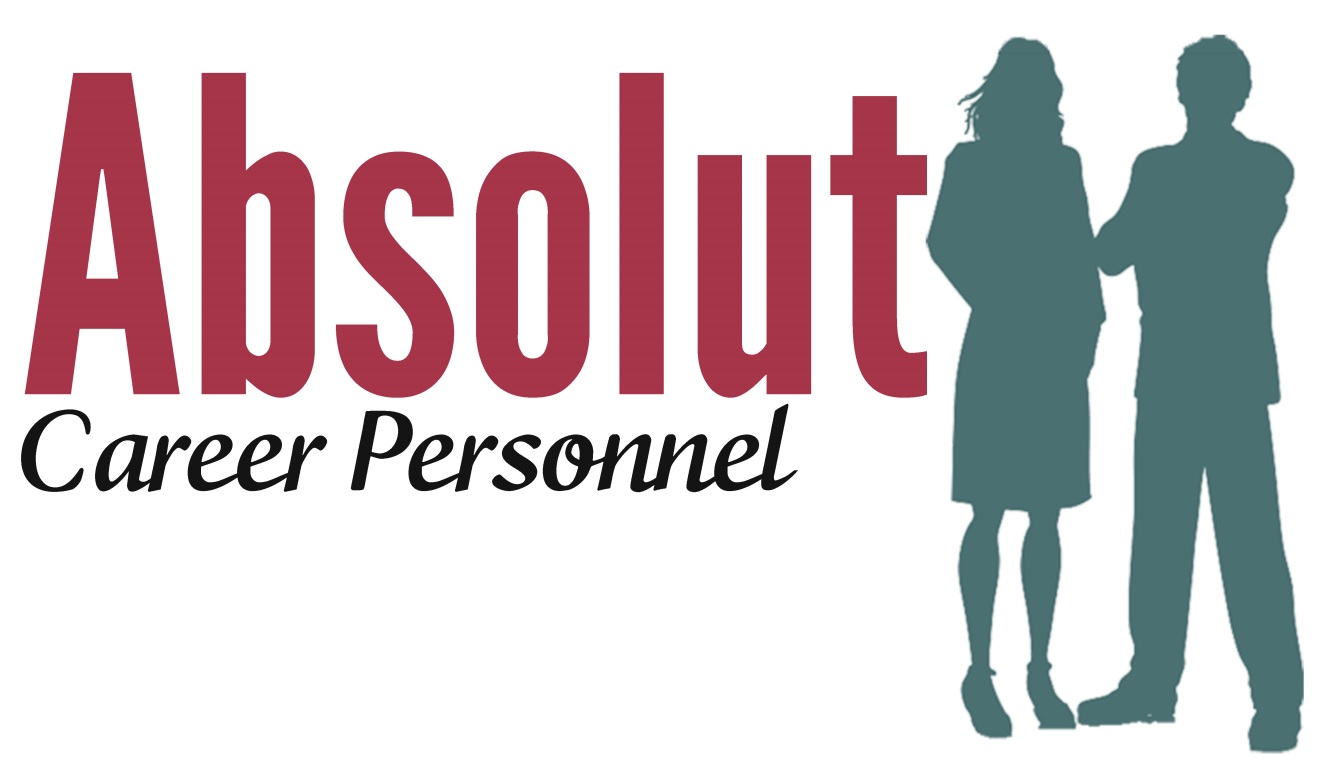 Application formLike us on facebook:  Do you have a clear Criminal record? _____________If yes please provide detail __________________________________________________________________Do you have an ITC/ Credit record? __________________If yes please provide detail_____________________________________________Computer literacy  Typing Speed:  NameSurnameNationalityGenderId Number Current Salary Salary Expectations Notice Period 